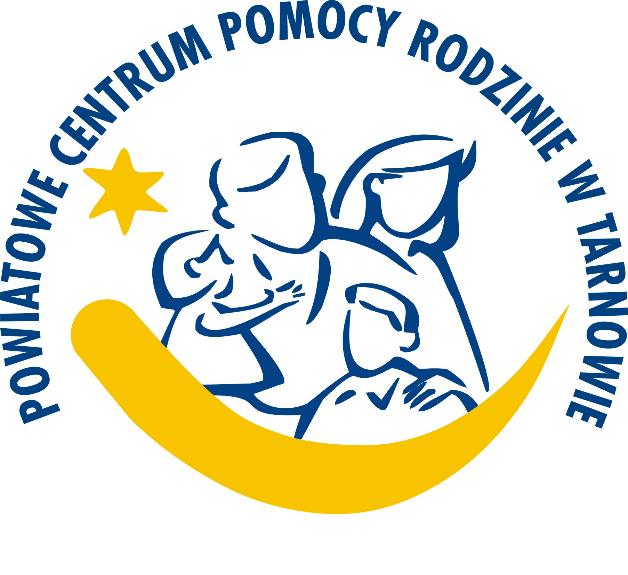 INFORMATOR TELEADRESOWY INSTYTUCJI ZAJMUJĄCYCH SIĘ PRZECIWDZIAŁANIEM PRZEMOCY W RODZINIE NA TERENIE POWIATU TARNOWSKIEGOTarnów 2022POWIATOWE CENTRUM POMOCY RODZINIE 
W TARNOWIEPowiatowy Ośrodek Interwencji Kryzysowej w WojniczuKomenda Miejska Policji w TarnowieGminny Ośrodek Pomocy Społecznej w CiężkowicachGminny Ośrodek Pomocy Społecznej w GromnikuGminny Ośrodek Pomocy Społecznej w Lisiej GórzeGminny Ośrodek Pomocy Społecznej w PleśnejMiejsko – Gminny Ośrodek Pomocy Społecznej w RadłowieGminny Ośrodek Pomocy Społecznej w Ryglicach    Gminny Ośrodek Pomocy Społecznej w Rzepienniku StrzyżewskimGminny Ośrodek Pomocy Społecznej w SkrzyszowieGminny Ośrodek Pomocy Społecznej w SzerzynachGminny Ośrodek Pomocy Społecznej w TarnowieOśrodek Pomocy Społecznej w TuchowieGminny Ośrodek Pomocy Społecznej w WierzchosławicachGminny Ośrodek Pomocy Społecznej w WietrzychowicachGminny Ośrodek Pomocy Społecznej w WojniczuGminny Ośrodek Pomocy Społecznej w ZakliczynieGminny Ośrodek Pomocy Społecznej w ŻabnieAdresTelefonul. Urszulańska 1933-100 Tarnów      tel.    14    621 56 83                           fax:   14   688 91 22e-mailStrona internetowapcpr@powiat.tarnow.plwww.pcprtarnow.plRodzaj świadczonej pomocy- realizacja programu korekcyjno- edukacyjnego dla sprawców przemocy domowejPoradnictwo specjalistyczne:- pracownik socjalny (w godz. pracy urzędu 
Pon. - Pt. 7:30-15:30)- psycholog:Pon. 8:00 -11:30Czw. 8:00 – 11:30Pt. 8:00 - 11:00Śr. - Pt. 7:30 - 15:30AdresTelefonBudynek przy Zespole Szkół Licealnych 
i Technicznych 
ul. Jagiellońska 17
32-830 Wojnicz Infolinia: 512 259 253 - (czynny całodobowo)Tel.: 14 650 13 92512-259-253e-mailStrona internetowapcpr.poik@powiat.tarnow.plwww.pcprtarnow.plRodzaj świadczonej pomocyPomoc psychologiczna, terapeutyczna, prawna i socjalnaAdresTelefonul. Traugutta 433-101 Tarnów47 831 29 0014 628 29 00e-mailStrona internetowakmp@tarnow.policja.gov.plwww.tarnow.policja.gov.plAdresTelefonul. Tysiąclecia 1933-190 Ciężkowice14 628 58 4814 628 58 39gops@ciezkowice.plwww.ciezkowice.plRodzaj świadczonej pomocyPoradnictwo prawne, psychologiczne, socjalne 
w godzinach pracy Ośrodka7.00-15.00Gminna Komisja Profilaktyki 
i Rozwiązywania Problemów Alkoholowych:kierowanie na leczenie odwykowe, motywowanie sprawców do podjęcia terapii7.00-15.00AdresTelefonul. Krynicka 333-180 Gromnik14 – 651 42 30e-mailStrona internetowagopsgromnik@poczta.onet.plgopsgromnik@gmail.comwww.gopsgromnik.plRodzaj świadczonej pomocy      Poradnictwo, praca socjalna, informacja w godzinach pracy Ośrodkaod 7.30 – 15.30Punkt Informacji Wsparcia i Pomocy dla Osób Dotkniętych Przemocą 
w Rodzinie             dyżur prawnika - I wtorek m-caod 16.00 -18.00dyżur pracownika socjalnego - w  każdą środę 10.00-12.00 oraz w godzinach pracy OśrodkaAdresTelefonul. 1 Maja 733-140 Lisia Góra14 678 45 68666-666-576e-mailStrona internetowagops@lisiagora.plwww.lisiagora.plRodzaj świadczonej pomocyGminny Zespół interdyscyplinarny do Spraw Przeciwdziałania Przemocy w Rodzinie (poradnictwo, konsultacje, udzielanie informacji) w godzinach pracy OśrodkaPon. 8.00 – 17.00Wt. - Czw. 7.30 – 15.30Pt. 7.30 -14.30Punkt Wsparcia i Pomocy dla Osób Dotkniętych Przemocą w Rodzinie (poradnictwo, konsultacja, udzielanie informacji)Pon. 16.00 – 17.00Śr. 13.30 – 15.30Pt. 8.00 – 10.00Gminna Komisja do Spraw Rozwiązywania Problemów(poradnictwo, konsultacja, informacje)Śr. 7.30 – 15.30Punkt konsultacyjny dla osób uzależnionych 
i członków ich rodzin 
przy Gminnym Centrum Usług Medycznych, ul. Sucharskiego 3, 33-140 Lisia Góra(terapeuta ds. uzależnień, p.9)Pon. 15:45 - 18:00Grupa Wsparcia Pokora(piwnica Środowiskowego Domu Samopomocy), ul. Sucharskiego 3 A, 33-140 Lisia Góra(instruktor terapii uzależnień)Sob. 18:00 – 20:00AdresTelefon33-171 Pleśna 24014 629 28 52e-mailStrona internetowaplesnagops@op.plwww.plesnagops.plRodzaj świadczonej pomocyPoradnictwo, informacja, praca socjalnaw godzinach pracy Ośrodkaod 7:30 – 15:30psycholog, pedagog, prawnik -                        po wcześniejszym umówieniu wizytyAdresTelefonul. Brzeska 933-130 Radłów14  678 20 03e-mailStrona internetowaops.radlow@op.plwww.opsradlow.plRodzaj świadczonej pomocyPoradnictwo, informacja, praca socjalnaw godzinach pracy Ośrodkaod 7:30 – 15:30Punkt Konsultacyjny do Spraw Przeciwdziałania Przemocy w RodziniePon. – Pt. 7:30 – 15:30 
( dyżur pracownika socjalnego)AdresTelefon            ul. Ks. J. Wyrwy 2                  33 – 160 Ryglice14 – 644 36 49e-mailStrona internetowasekretariat.gops@ryglice.pl-Rodzaj świadczonej pomocyPoradnictwo, informacja, praca socjalnaw godzinach pracy Ośrodkaod 7:30 – 15:30Punkt konsultacyjny w godzinach pracy ośrodka po wcześniejszym umówieniu wizytyAdresTelefon33 – 163 Rzepiennik Strzyżewski 40014  653 55 1914  653 55 20e-mailStrona internetowagops@rzepiennik.pl-Rodzaj świadczonej pomocyPoradnictwo, informacja, praca socjalna 
w godzinach pracy Ośrodka od 7:30 - 15:30                                   Psycholog - w każdą pierwszą środę miesiąca  godz. 7:30 - 9:30Prawnik - poniedziałek, wtorek i środaw godz. 8:00 - 12:00AdresTelefon33-156 Skrzyszów 64214 – 688 70 17e-mailStrona internetowagops@skrzyszow.plwww.gopsskrzyszow.plRodzaj świadczonej pomocyPoradnictwo, informacja, praca socjalna,w godzinach pracy OśrodkaPon. 9:00 - 17:00Wtorek - Piątek 7:30 - 15:30Punkt Informacji Wsparcia i Pomocy dla Osób Dotkniętych Przemocą w RodziniePsycholog w piątekod 15:15 -  17:15Prawnik w drugą i ostatnią środę miesiąca
od 9:00 - 11:00Pracownik socjalny w każdy poniedziałek 
od 7:30 - 9:30AdresTelefon38-246 Szerzyny 51814 – 692 01 20e-mailStrona internetowagops@szerzyny.plwww.szerzyny.plRodzaj świadczonej pomocyPoradnictwo, informacja, praca socjalna 
w godzinach pracy OśrodkaPon. 7:30 - 17:00Wt. - Czw. 7:30 - 15:30Pt. 7.30 - 14:00Punkt Informacji, Wsparcia i Pomocy 
dla osób dotkniętych przemocąw rodzinieDyżury: psycholog, radca prawny –po wcześniejszym umówieniu wizytyAdresTelefonul. Krakowska 19,33-100 Tarnów14 – 688 01 50e-mailStrona internetowagops@gmina.tarnow.plwww.gops.gminatarnow.pl Rodzaj świadczonej pomocyPoradnictwo, informacja,praca socjalna,psycholog, prawnik w godzinach pracy OśrodkaPon. 8:30 - 16:30Wt.- Pt. 7:30 - 15:30Punkt Konsultacyjny Profilaktyki Uzależnień: dyżury pełnią psycholog, pracownicy socjalni, terapeuta, 
2 grupy AAtel. 14 688 01 52AdresTelefonul. Jana Pawła II 4 33 – 170 Tuchów14 – 652 54 89e-mailStrona internetowaslowik.ops@op.plwww.ops.tuchow.plRodzaj świadczonej pomocyPoradnictwo, praca socjalna, informacja, pomoc prawna, pracownik socjalny 
w godzinach pracy Ośrodkaod poniedziałku do piątkuod 7:30 do 15:30każda środa miesiąca konsultant prawnySpecjaliści udzielający pomocy:prawnik, osoba pierwszego kontaktu 
oraz inni specjaliści 
w zależności od potrzebAdresTelefon33-122 Wierzchosławice 55014 – 631 90 28,798 584 166e-mailStrona internetowagops@wierzchoslawice.plwww.gops.wierzchoslawice.plRodzaj świadczonej pomocyPunkt Wsparcia i Pomocy dla Osób Dotkniętych Przemocą w Rodzinieporadnictwo, informacja, praca socjalnaw godzinach pracy OśrodkaPsycholog przyjmuje w pierwszy i trzeci wtorek miesiąca w godz. od 16:00 do 18:00 Prawnik w ostatnią środę miesiąca 
   w godz. od 16:00 do 18:00AdresTelefon33-270 Wietrzychowice 1914 641 81 50e-mailStrona internetowagops@wietrzychowice.plwww.gops.wietrzychowice.plRodzaj świadczonej pomocyPoradnictwo, informacja, praca socjalnaw godzinach pracy Ośrodkapon.7:30 - 17:00wt. - czw. 7:30 - 15:30pt. 7:30 - 14:00Radca prawny: dwa razy w tygodniu 
w budynku Urzędu Gminyw Wietrzychowicach (po wcześniejszym telefonicznym umówieniu)AdresTelefonul. Krzywa 1632-830 Wojnicz14 679 00 3014 666 41 30e-mailStrona internetowagops@wojnicz.plwww.gops.wojnicz.plRodzaj świadczonej pomocyInformacja, poradnictwo, wsparcie, interwencjaStarszy pracownik socjalny w godzinach pracy Ośrodka od 7.30 do 15.30Punkt Konsultacyjny ds. Przeciwdziałania Przemocy w Rodzinie - godziny przyjęć specjalistów: instruktor terapii uzależnień
środa od godz. 15.30 – 17.30prawnik (w pierwszą i trzecią środę miesiąca)psycholog ( w pierwszą i trzecią środę miesiąca)AdresTelefonul. Malczewskiego 1532-840 Zakliczyn14 66 52 275e-mailStrona internetowagops@zakliczyn.plwww.gopszakliczyn.plRodzaj świadczonej pomocyPoradnictwo, informacja, praca socjalnaw godzinach pracy Ośrodka od 7.30 - 15.30Punkt Informacyjno – Konsultacyjny radca prawny: 
2 x w miesiącu środa 16.00 - 19.00terapeuta uzależnień: 3 x w miesiącu w pt. 16:00 - 18:00
1 x w miesiącu pt. 15:00 - 19:00psycholog:2 x w miesiącu wt. 16.00 - 18.301 x w miesiącu wt. 16:15 -18.151 x w miesiącu czw. 16:00 -19:00Psycholog, interwent kryzysowy:1 x w miesiącu sobota 8:00 - 12:001 x w miesiącu sobota 8:00 - 13.00Pedagog 1 x w miesiącu wtorek 13.00 - 15.00Pracownik socjalny:1 x w miesiącu poniedziałek 15.00 - 16.00AdresTelefon               ul. Św. Jana 3 a,              33- 240 Żabno14 645 64 3314 645 65 60e-mailStrona internetowaops@zabno.plwww.ops.zabno.plRodzaj świadczonej pomocyPoradnictwo, wsparcie, informacjaw godzinach pracy OśrodkaPn. 7:30 -16:00Wt. - Czw. 7:30 - 15:30Pt. 7:30 - 15:00Punkt Informacyjno – Konsultacyjny(dyżur psychologa) – II i IV czwartek
m-ca 16:30 – 19:30(dyżur prawnika) – I i III wtorekm-ca16:30 – 18:30(dyżur pracownika socjalny) – I czwartek
m-ca 15:30 – 17:30